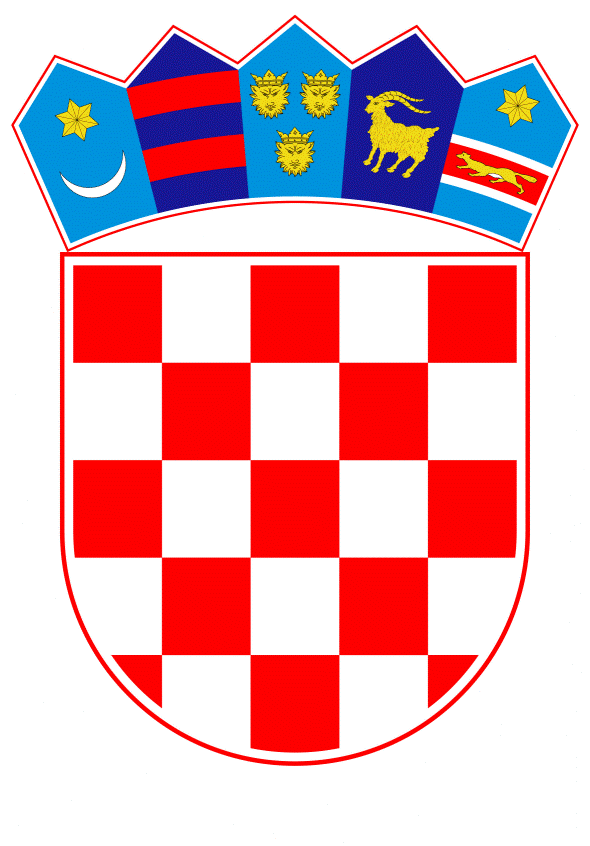 VLADA REPUBLIKE HRVATSKEZagreb, 2. siječnja 2023.______________________________________________________________________________________________________________________________________________________________________________________________________________________________	PRIJEDLOG	Na temelju članka 11. stavka 1. Zakona o nadzoru državne granice („Narodne novine“, br. 83/13, 27/16, 114/22 i 151/22), Vlada Republike Hrvatske je na sjednici održanoj__________ 2023. donijela U R E D B Uo izmjeni i dopunama Uredbe o standardima i uvjetima koje moraju ispunjavati granični prijelazi za učinkovito i sigurno obavljanje granične kontroleČlanak 1.	U Uredbi o standardima i uvjetima koje moraju ispunjavati granični prijelazi za učinkovito i sigurno obavljanje granične kontrole („Narodne novine“, br. 57/14 i 16/18) u članku 6. stavku 1. točki 1. riječi: „Macelj, Bregana, Kaštel, Plovanija“ brišu se.	U stavku 2. točki 1. riječi: „Pasjak, Rupa, Mursko Središće, Goričan, Dubrava Križovljanska, Požane, Jurovski Brod, Bregana Naselje, Otok Virje, Hum na Sutli, Harmica, Trnovec, Duboševica, Pribanjci, Goričan, Lupinjak“ brišu se.	U točki 2. riječi: „Savski Marof, Koprivnica, Šapjane, Čakovec, Kotoriba, Beli Manastir“ brišu se.Članak 2.	U članku 8. stavku 1. iza podstavka 1. dodaje se novi podstavak 2. koji glasi:	„- prostoriju voditelja smjene graničnog prijelaza,“.	Dosadašnji podstavci 2. do 11. postaju podstavci 3. do 12.	U stavku 2. iza podstavka 7. dodaje se novi podstavak 8. koji glasi:	„- uređaji za uzimanje biometrijskih podataka,“.	Dosadašnji podstavci 8. do 15. postaju podstavci 9. do 16.Članak 3.	U članku 9. stavku 1. iza podstavka 1. dodaje se novi podstavak 2. koji glasi:	„- prostoriju voditelja smjene graničnog prijelaza,“.	Dosadašnji podstavci 2. do 11. postaju podstavci 3. do 12.	U stavku 2. iza podstavka 6. dodaje se novi podstavak 7. koji glasi:	„- uređaji za uzimanje biometrijskih podataka,“.	Dosadašnji podstavci 7. do 12. postaju podstavci 8. do 13.Članak 4.	U članku 10. stavku 2. iza podstavka 4. dodaje se novi podstavak 5. koji glasi:	„- uređaji za uzimanje biometrijskih podataka,“.	Dosadašnji podstavci 5. do 11. postaju podstavci 6. do 12.Članak 5.	U članku 11. stavku 2. iza podstavka 2. dodaju se novi podstavci 3. i 4. koji glase:	„- uređaji za uzimanje biometrijskih podataka,	- telekomunikacijski i radiokomunikacijski sustav,“.	Dosadašnji podstavci 3. i 4. postaju podstavci 5. i 6.Članak 6.	U članku 12. iza podstavka 4. dodaje se novi podstavak 5. koji glasi:	„- CO2 detektor za pregled vozila,“.	Dosadašnji podstavak 5. postaje podstavak 6.Članak 7.	Ova Uredba stupa na snagu prvoga dana od dana objave u „Narodnim novinama“.KLASA:URBROJ:Zagreb,	______ 2023.P R E D S J E D N I Kmr.sc. Andrej PlenkovićO B R A Z L O Ž E NJ ENa temelju članka 11. stavka 1. Zakona o nadzoru državne granice („Narodne novine“, broj: 83/13.), Vlada Republike Hrvatske je na sjednici održanoj 8. svibnja 2013. godine donijela  Uredbu o standardima i uvjetima koje moraju ispunjavati granični prijelazi za učinkovito i sigurno obavljanje granične kontrole i ta je Uredba jednom dopunjena („Narodne novine“, broj: 57/14. i 16/18.) (dalje: Uredba).Uredbom su utvrđeni standardi i uvjeti izgradnje i opremanja koje moraju ispunjavati granični prijelazi, u cilju učinkovitog i sigurnog obavljanja granične kontrole, ako međunarodnim instrumentom nije drugačije određeno.Republika Hrvatska, do donošenja Odluke Vijeća da su u Hrvatskoj ispunjeni potrebni uvjeti za primjenu svih dijelova odgovarajuće pravne stečevine, ima obvezu primjenjivati one odredbe iz schengenske pravne stečevine koje su Ugovorom o pristupanju propisane kao obvezujuće od dana pristupanja Europskoj uniji (članak 4. stavak 1. Ugovora), dok je stavkom 2. istoga članka utvrđeno koje će se odredbe schengenske pravne stečevine u Republici Hrvatskoj primjenjivati samo na temelju navedene Odluke Vijeća.Danom stupanja na snagu Odluke Vijeća o tome da se u Republici Hrvatskoj ukida nadzor na unutarnjim granicama, Republika Hrvatska će imati obvezu primjenjivati odgovarajuće odredbu članka 2. stavka 1. Konvencija o provedbi Schengenskog sporazuma od 14. lipnja 1985., kojom je propisano da se unutarnje granice mogu prelaziti na svakom mjestu bez provođenja kontrole osoba. Slijedom toga, ovom izmjenom Uredbe brišu se odredbe koje se odnose na granične prijelaze na granicama s Mađarskom i s Republikom Slovenijom. Također, s obzirom na početak primjene novih EU sustava: sustava ulaska/izlaska (EES) te europskog sustava za informacije o putovanjima i odobravanje putovanja (ETIAS), granični prijelazi bit će opremljeni dodatnom opremom čija će se nabava financirati u okviru fondova Europske unije. Jednako tako, uzimajući u obzir poslovne procese granične policije na graničnim prijelazima, želi se jasnije propisati koje sve prostorije moraju imati granični prijelazi. Naime, do sada je, između ostalog, bilo propisano kako veliki i srednji granični prijelazi moraju imati „prostorije za službene potrebe“, a s ovim bi se odredilo da jedna od već postojećih prostorija koje su u toj funkciji treba biti za voditelja smjene. Ujedno, ova izmjena neće posljedično iziskivati dodatna financijska ulaganja niti nove infrastrukturne zahvate.Ova Uredba ne utječe na Državni proračun.  Predlagatelj:Ministarstvo unutarnjih poslovaPredmet:Prijedlog uredbe o izmjeni i dopunama Uredbe o standardima i uvjetima koje moraju ispunjavati granični prijelazi za učinkovito i sigurno obavljanje granične kontrole